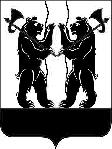 АДМИНИСТРАЦИЯЯРОСЛАВСКОГО МУНИЦИПАЛЬНОГО РАЙОНАП О С Т А Н О В Л Е Н И Е23.07.2019                                                                                                                         № 1300Об определении сетевой организации, осуществляющей содержание и обслуживание бесхозяйных объектов водоотведенияВ соответствии со статьей 6 Федерального закона от 7 декабря 2011 года № 416-ФЗ «О водоснабжении и водоотведении», пунктом 4 части 1, частями    3 и 4 статьи 14 Федерального закона от 6 октября 2003 года № 131-ФЗ          «Об общих принципах организации местного самоуправления в Российской Федерации», Администрация района постановляет:1.Определить АО «Ярославльводоканал» в качестве сетевой организации, осуществляющей содержание и обслуживание сетей фекальной канализации, не имеющих эксплуатирующей организации, расположенных  по адресу:  Ярославский район Ярославская область,  Пестрецовский с/с, поселок Красный Бор, ул. Мирная, д.3: -от колодца с отм. 98,09/95,75 до колодца с отм. 98,22/96,06, а/ц., d=250мм, L=32м., -от колодца с отм. 98,22/96,06 до колодца с отм. 98,20/96,12, а/ц., d=250мм, L=65 м., -от колодца с отм. 98,20/96,12  до колодца с отм. 98,50/96,35, а/ц.,  d=250мм, L=22 м., -от колодца с отм. 98,50/96,35 до колодца с отм. 98,56/96,84,  а/ц., d=250мм, L=84,5 м.2. Опубликовать постановление в газете «Ярославский агрокурьер».3. Контроль за исполнением постановления оставляю за собой.4. Постановление вступает в силу со дня опубликования.Глава Ярославского муниципального района                                                	    	Н.В. Золотников